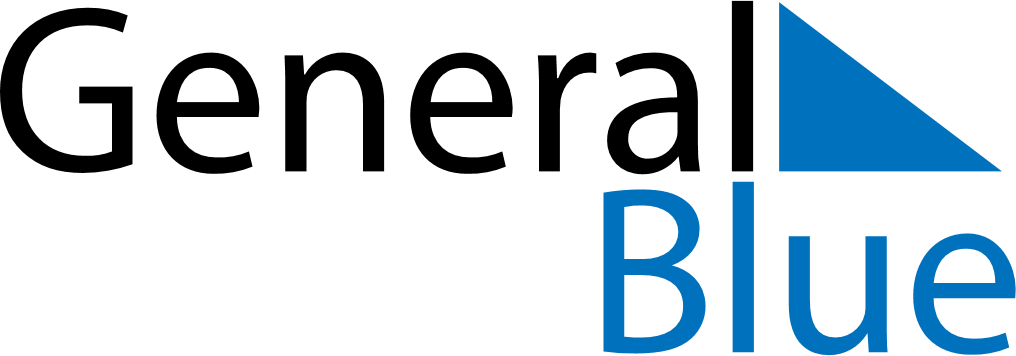 December 2024December 2024December 2024December 2024December 2024December 2024Christiana, North-West, South AfricaChristiana, North-West, South AfricaChristiana, North-West, South AfricaChristiana, North-West, South AfricaChristiana, North-West, South AfricaChristiana, North-West, South AfricaSunday Monday Tuesday Wednesday Thursday Friday Saturday 1 2 3 4 5 6 7 Sunrise: 5:15 AM Sunset: 7:01 PM Daylight: 13 hours and 46 minutes. Sunrise: 5:15 AM Sunset: 7:02 PM Daylight: 13 hours and 47 minutes. Sunrise: 5:15 AM Sunset: 7:03 PM Daylight: 13 hours and 47 minutes. Sunrise: 5:15 AM Sunset: 7:03 PM Daylight: 13 hours and 48 minutes. Sunrise: 5:15 AM Sunset: 7:04 PM Daylight: 13 hours and 49 minutes. Sunrise: 5:15 AM Sunset: 7:05 PM Daylight: 13 hours and 49 minutes. Sunrise: 5:15 AM Sunset: 7:06 PM Daylight: 13 hours and 50 minutes. 8 9 10 11 12 13 14 Sunrise: 5:15 AM Sunset: 7:06 PM Daylight: 13 hours and 51 minutes. Sunrise: 5:15 AM Sunset: 7:07 PM Daylight: 13 hours and 51 minutes. Sunrise: 5:16 AM Sunset: 7:08 PM Daylight: 13 hours and 52 minutes. Sunrise: 5:16 AM Sunset: 7:08 PM Daylight: 13 hours and 52 minutes. Sunrise: 5:16 AM Sunset: 7:09 PM Daylight: 13 hours and 52 minutes. Sunrise: 5:16 AM Sunset: 7:10 PM Daylight: 13 hours and 53 minutes. Sunrise: 5:17 AM Sunset: 7:10 PM Daylight: 13 hours and 53 minutes. 15 16 17 18 19 20 21 Sunrise: 5:17 AM Sunset: 7:11 PM Daylight: 13 hours and 53 minutes. Sunrise: 5:17 AM Sunset: 7:12 PM Daylight: 13 hours and 54 minutes. Sunrise: 5:18 AM Sunset: 7:12 PM Daylight: 13 hours and 54 minutes. Sunrise: 5:18 AM Sunset: 7:13 PM Daylight: 13 hours and 54 minutes. Sunrise: 5:19 AM Sunset: 7:13 PM Daylight: 13 hours and 54 minutes. Sunrise: 5:19 AM Sunset: 7:14 PM Daylight: 13 hours and 54 minutes. Sunrise: 5:20 AM Sunset: 7:14 PM Daylight: 13 hours and 54 minutes. 22 23 24 25 26 27 28 Sunrise: 5:20 AM Sunset: 7:15 PM Daylight: 13 hours and 54 minutes. Sunrise: 5:21 AM Sunset: 7:15 PM Daylight: 13 hours and 54 minutes. Sunrise: 5:21 AM Sunset: 7:16 PM Daylight: 13 hours and 54 minutes. Sunrise: 5:22 AM Sunset: 7:16 PM Daylight: 13 hours and 54 minutes. Sunrise: 5:22 AM Sunset: 7:17 PM Daylight: 13 hours and 54 minutes. Sunrise: 5:23 AM Sunset: 7:17 PM Daylight: 13 hours and 54 minutes. Sunrise: 5:23 AM Sunset: 7:17 PM Daylight: 13 hours and 53 minutes. 29 30 31 Sunrise: 5:24 AM Sunset: 7:18 PM Daylight: 13 hours and 53 minutes. Sunrise: 5:25 AM Sunset: 7:18 PM Daylight: 13 hours and 53 minutes. Sunrise: 5:25 AM Sunset: 7:18 PM Daylight: 13 hours and 52 minutes. 